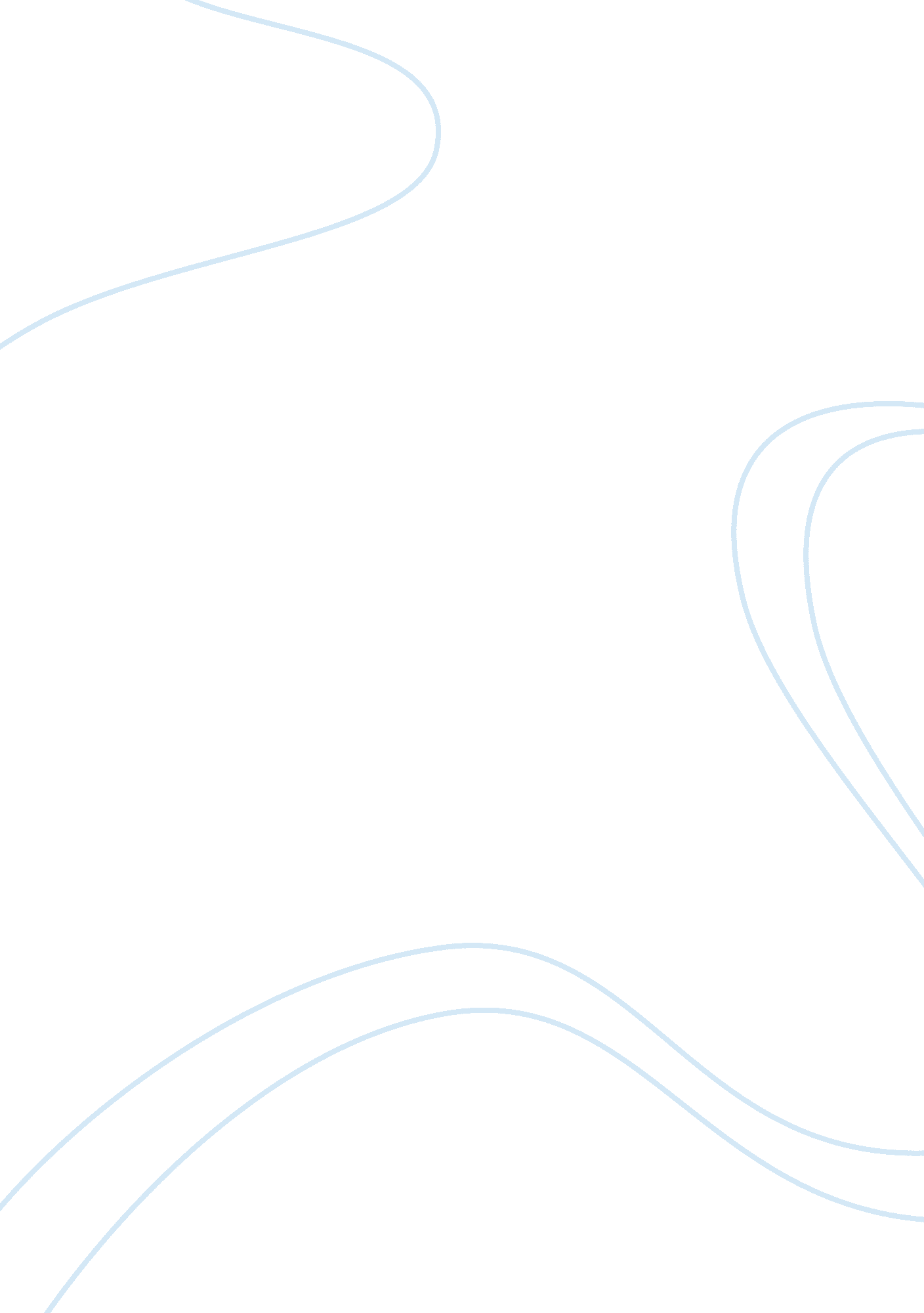 Hoover vs. fdrBusiness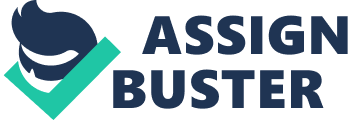 President Hoover’s approach to the depression was much less effective than FDR’s. Effectiveness of each one’s plans and policies is shown by numbers and which policies are still around today. FDR was clearly more effective than Hoover. President Hoover put a few policies and plans into action during his four years of presidency but none of them were extremely effective. He tried to create jobs by making national parks and forests. He attempted to lower taxes for low income households too. Despite his efforts, the GNP took a step drop during his presidency, corporate profit dropped and the unemployment rate increased. None of those are good things. Franklin D. Roosevelt put numerous bills, programs and plants into action. His most successful was the Tennessee Valley Act which created a plethora of jobs. During his twelve years in office, he started over ten plans or programs. Many of these things are still around today. Social Security, fair labor and child labor laws, just to name a few, are in effect to this day. As a result of all of his policies, the GNP increased, corporate profit increased and unemployment went down. The obvious winner between the two is FDR. He was able to utilize policies and programs that helped America survive the depression. He was kept in office for twelve years because of his success. Hoover had made an attempt to stop the bleeding in the years leading up to FDR’s rein, but it was no good. Hoover had decreased the GNP and corporate profit as well as increased unemployment. FDR did the opposite and put the U. S. back on track. The facts don’t lie. FDR improved the GNP, corporate rate of profit and lowered unemployment to almost zero percent. Hoover had done the exact opposite. If that doesn’t prove that FDR’s approach to the depression was more effective, then I don’t know what does. 